ЧЕРКАСЬКА ОБЛАСНА РАДАГОЛОВАР О З П О Р Я Д Ж Е Н Н Я09.12.2020                                                                                        № 479-рПро нагородження Почесноюграмотою Черкаської обласної радиВідповідно до статті 55 Закону України «Про місцеве самоврядування
в Україні», рішення обласної ради від 25.03.2016 № 4-32/VІІ «Про Почесну грамоту Черкаської обласної ради» (зі змінами):1. Нагородити Почесною грамотою Черкаської обласної ради:за вагомий особистий внесок у розвиток системи пенсійного забезпечення, багатобічну сумлінну працю, високий професіоналізм
та з нагоди 30-річчя заснування Пенсійного фонду України:за вагомий особистий внесок у розвиток архітектури та містобудування, багаторічну сумлінну працю, високу професійну майстерність та з нагоди ювілеюза вагомий особистий внесок у здійснення заходів щодо забезпечення зайнятості населення, соціального захисту громадян від безробіття та з нагоди 30-річчя створення державної служби зайнятості:2. Контроль за виконанням розпорядження покласти на керівника секретаріату обласної ради ПАНІЩЕВА Б.Є. та організаційний відділ виконавчого апарату обласної ради.Голова										А. ПІДГОРНИЙКОРЖВікторію Євгенівну–головного спеціаліста відділу з ретроконверсії управління пенсійного забезпечення Головного управління Пенсійного фонду України в Черкаській області;ПУШОлену Валентинівну–заступника начальника відділу виконання бюджету та бюджетно-фінансової звітності фінансово-економічного управління Головного управління Пенсійного фонду України в Черкаській області;РУДЕНКООлену Петрівну–головного спеціаліста відділу методології
та контролю за використанням даних інформаційних систем та електронних реєстрів управління інформаційних систем
та електронних реєстрів Головного управління Пенсійного фонду України в Черкаській області;ЧЕРНУХУВіталія Володимировича–начальника управління планування
та архітектури, головного архітектора міста департаменту архітектури та містобудування Черкаської міської ради;БУРДЄЄВУТетяну Станіславівну–директора Кам’янської районної філії Черкаського обласного центру зайнятості;ДЯЧЕНКОТетяну Миколаївну–заступника начальника відділу надання соціальних послуг Маньківської районної філії Черкаського обласного центру зайнятості;МУСЮРУІгоря Віталійовича–директора Шполянської районної філії Черкаського обласного центру зайнятості;ПАСІЧНИКАСергія Івановича–директора Чорнобаївської районної філії Черкаського обласного центру зайнятості;ФАЩЕВСЬКОГОСтепана Леонідовича–директора Уманського міського центру зайнятості.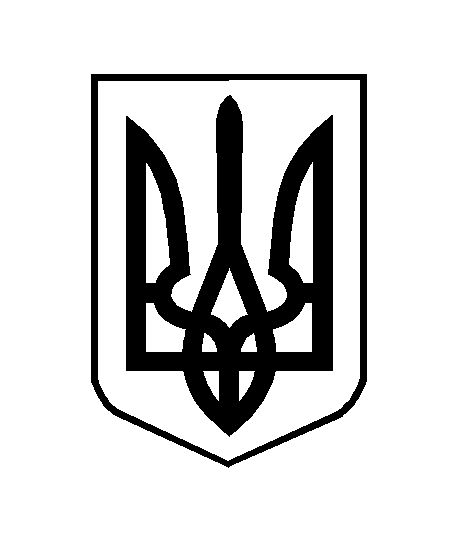 